		Agreement		Concerning the Adoption of Harmonized Technical United Nations Regulations for Wheeled Vehicles, Equipment and Parts which can be Fitted and/or be Used on Wheeled Vehicles and the Conditions for Reciprocal Recognition of Approvals Granted on the Basis of these United Nations Regulations*(Revision 3, including the amendments which entered into force on 14 September 2017)_________		Addendum 128 – UN Regulation No. 129		Amendment 11Supplement 10 to the original version of the Regulation – Date of entry into force: 
3 January 2021		Uniform provisions concerning the approval of Enhanced Child Restraint Systems used on board of motor vehicles (ECRS)This document is meant purely as documentation tool. The authentic and legal binding text is: ECE/TRANS/WP.29/2020/55._________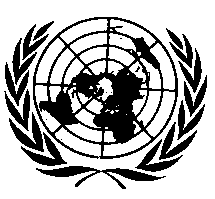 UNITED NATIONSParagraph 6.3.1.1., amend to read:"6.3.1.1.	The Enhanced Child Restraint System manufacturer shall declare in writing that the toxicity of materials used in the manufacture of restraint systems and accessible to the restrained child is in conformity with the test requirements of EN 71-3:2019, for a Category III material as defined in paragraph 4.2. Table 2 and following the test method of paragraph 7.2., specifically paragraph 7.2.2., Table 3, Category III sampling method. Tests confirming the validity of the declaration may be carried out at the discretion of the Technical Service."Paragraph 6.6.4.3.1., amend to read:"6.6.4.3.1.	Injury assessment criteria for frontal and ……"Paragraph 6.6.4.4.2., amend to read:"6.6.4.4.2.	When Enhanced Child Restraint Systems …, the head performance criterion (HPC) and the resultant head acceleration 3 ms shall be ... "Paragraph 6.6.4.5.2., amend to read:" 6.6.4.5.2.	Additional injury assessment criteria for lateral impact…	... " Paragraph 8.1., amend to read:" 8.1.	The test report shall record the results of all tests and measurements including the following test data: (a) 	……(i) 	The following dummy criteria: HPC, Resultant head acceleration Cum 3 ms, Upper neck tension force, Upper neck moment, Resultant chest acceleration Cum 3 ms, Chest deflection, Abdominal pressure (in frontal and rear impact), and …" Annex 6-Appendix 2Paragraph 2., amend to read:"2.	Enhanced Child Restraint Systems in the i-Size and specific vehicle categories shall use the following anchorage points: H1 and H2."E/ECE/324/Rev.2/Add.128/Amend.11−E/ECE/TRANS/505/Rev.2/Add.128/Amend.11E/ECE/324/Rev.2/Add.128/Amend.11−E/ECE/TRANS/505/Rev.2/Add.128/Amend.112 February 2021...................................................Resultant head acceleration 
3 ms.........................................................Resultant chest acceleration 3 ms.................................................................................................................................Resultant head acceleration 
3 ms..............................................................................